AttendanceClass of 2017: Jill and Jeff Foss (Nathan), Julie & Randy Eiden (Ethen)Class of 2018: John & Kathy Orner (Jake), Shellie Tryon (Tara), Mike and Jeanne Mikulski (Andrew), Melissa & Mark Lecy (Erik)Class of 2019: Sue Jantscher (Ted), Brett and Suzanne Wharton (Kylie), Linda Boyd (Hannah Springer), Sara & Erik Ahlquist (Hunter), Linda & Doug Mohagen (Tristyn)Class of 2020: Wendy Ojala (Jessica), Karen Pirozzoli (Marco), Linda Shifflett (Sam), Christine & Mark Warner (Sarah), Dayna and Steve Gustafson (Lauren)Other Guests: Theresa Whitson (Chad ’08)WelcomeMeeting called to order at 10:04 a.m. by Jill and Jeff Foss.  Jill and Jeff thanked those present for attending, and all present stood for the reciting of the Pledge of Allegiance.Treasurer’s Report - Jeanne Mikulski, TreasurerJeanne distrubted the treasurer’s report with updated Water Bottle numbers broken out to show the profit from water bottle sales of $973.81.  The Cadet cookie box water bottle expenses have been moved to Cadet Welfare.  The only transaction running thru the account in the last month was $596 from the All Academy Ball.  Since our club is the only one with nonprofit status, all raffle proceeds from the Academy Ball are sent to Jeanne and she cuts a check back for the same amount.  The bank account has a balance of $14,401.6 at the end of February. ALO Update - Major Bill Fields Major Bill Fields was unable to attend this month’s meeting.  Jill Foss shared his presentation on Air Force Specialty Codes and jobs.  Jill is compiling a list of outstanding questions from the presentation to have Bill answer at next month’s meeting.  Parents’ Night Out (PNO) - Missy LecyParents’ night out is a social event open to all parents of cadets.  Evenings consist of a fun dinner and sharing with other cadet parents.The next PNO is March 16th at Doolittle’s in Eagan.  RSVP to Missy - mlecy77@gmail.com – include “PNO” in the subject line.                                                                                                                                                                    Mark your calendars for future PNO’s. Thursdays at 6:30 pm. Locations with be on the north side of the cities in the Roseville and Plymouth area.  April 20thMay 11thSpring Appointee Banquet, Class of 2021 – Shellie Tyron & Missy LecyApril 22, 2017 - Rush Creek Golf Club, 7801 Troy Lane North, Maple Grove, MNThe planning committee met this morning before this meeting.  Invitations are ready to be printed once the AOG has the website available for registration.  Donations are starting to come in for the raffle and silent auction.  Anyone with donations should bring to the April meeting or coordinate with Missy to be picked up.  The AOG notified the banquet committee that the parent’s club can receive 100% of the profits from the raffle and silent auction.  Orientation – Sue JantscherMay 13th, BCBS, 9:30am – noon.  Sue confirmed Web Guy will be attending orientation to give a 30 minute presentation.  There is no expense to the club for having him attend.  In order to get some cadets home to attend, the attendees voted to have $1200 available in airfare to offer up to $300 to four cadets or split between the number of cadets willing to attend if more than four are available.  Anyone interested should contact Sue or Jeanne for information.   It was also requested parents reach out to their cadets to offer “Words of Advice” for new appointees.  Spring Picnic– Linda ShifflettJuly 29th, 5 – 9 pm, Purgatory Creek Park Lambert Pavilion, 13001 Technology Drive, Eden Prairie.Fall Tailgate – September 3, 2017	It was discussed that the Club should continue to offer the tailgate during parent’s weekend.Future Meetings & TopicsApril 8, 2017 – Fundraising Update, AOG Partnership, AOG Career PanelMay 6, 2017 – Wrap-up of year/spring cleaning - anyone with bins and/or binders should bring them to the May meeting to determine what needs to be saved, disposed of or transferred to someone.  Cadet Sharing                                                                                                                                                                                   By the 17 families presentMeeting adjourned at 11:40 a.m. Minutes taken by Wendy Ojala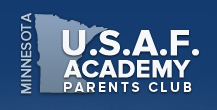 March 4, 201710 A.M.Apple Valley American LegionMeeting MinutesReports & Business ItemsUpcoming Events